ATENCIÓN A CIUDADANOS Y GESTORÍA SOCIAL DEL MES DE OCTUBREEntrega de material deportivo y de ejercicio a diversas instituciones educativas  de la ciudad de Torreón, esto para niños de educación básica. 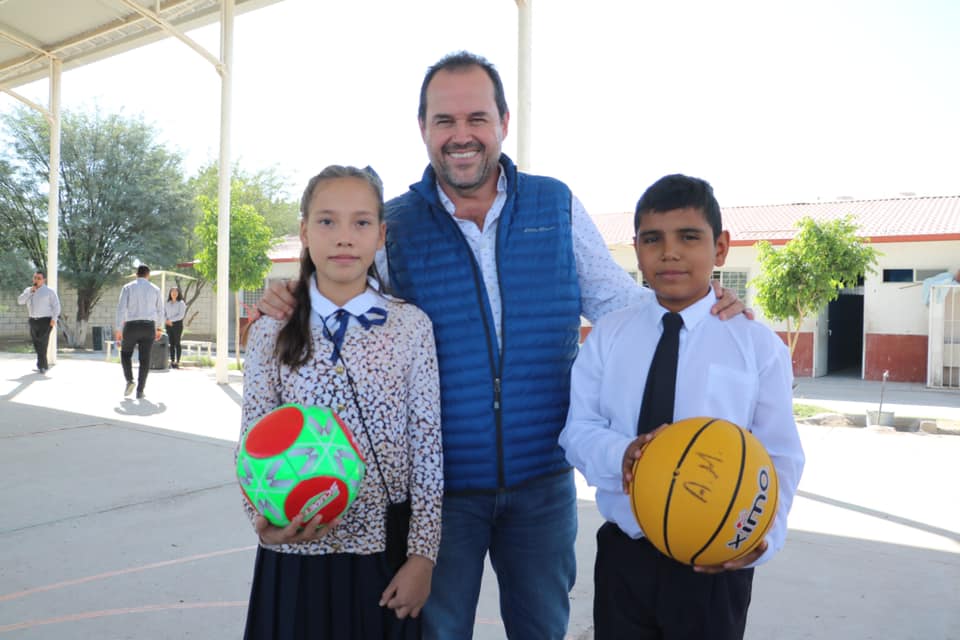 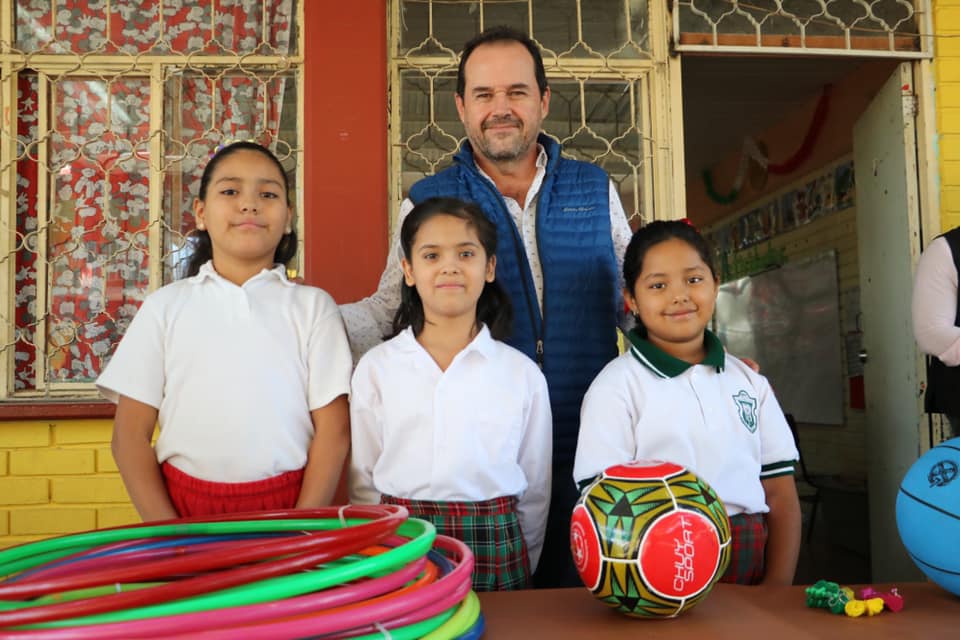 